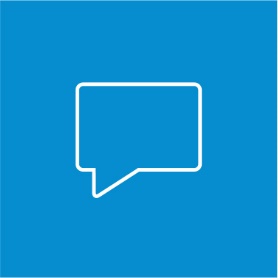 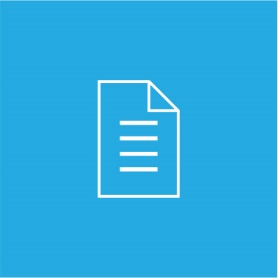 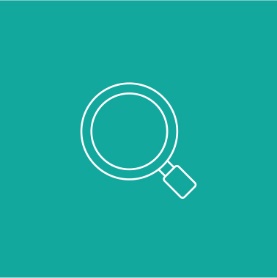 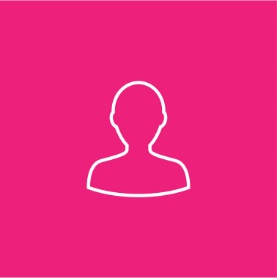 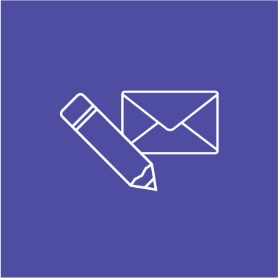 We’re on a missionOur mission is to provide the very best education for all pupils and the highest level of support for our staff to ensure every pupil leaves our academies with everything they need to reach their full potential.These are the things we hold dearTransparencyAs a charity founded on strong ethical practices, Academy Transformation Trust takes pride in being open, honest and crystal clear in everything we do.InnovationWe are constantly striving to do all we can to make education the best it possibly can be. We are brave in our actions and do everything we can to have a positive impact on whole child development.CollaborationWe believe the future of education relies upon effective collaboration between academies, and better collaboration between academies and their local communities.AmbitionWe are determined to improve education nationwide by encouraging collaboration and giving academies everything they need to realise their full potential.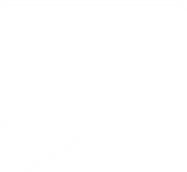 Ravens Academy is part of the Academy Transformation Trust family of academies.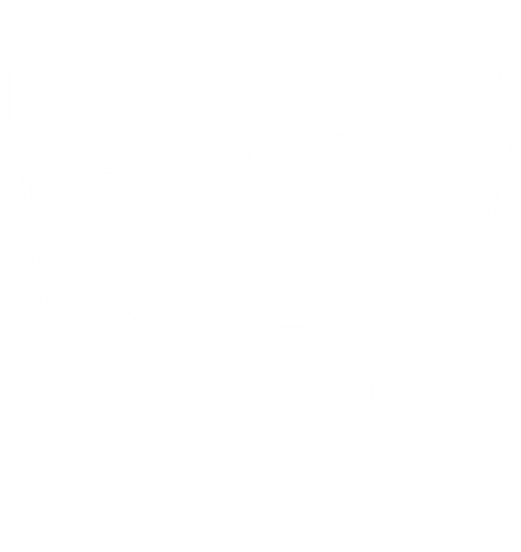 We are very proud of each of our children and we continue to work hard to inspire every pupil in our academy to succeed and develop.We are committed to providing a safe, friendly learning environment and our dedicated, creative staff team respond to all of our children’s needs enabling them to achieve their full potential.Life at Ravens Academy is fun, enjoyable and enriching. We value and support our families and foster a relationship that shows mutual respect and trust.High priority is given to quality teaching of English and maths and the use of technologies across the curriculum.Life at Ravens Academy is fun, enjoyable and enriching. We value and support our families and foster a relationship that shows mutual respect and trust.High priority is given to quality teaching of Literacy and Numeracy and the use of technologies across the curriculum.To find out more, please visit www. ravensacademy.attrust.org.ukAcademy Transformation Trust believes that all children should receive a first class education and are well prepared for their life ahead academically, personally, emotionally and professionally. We are committed to our responsibility to support, challenge and guide our academies and their staff to ensure success.Job Purpose: The responsibilities of the post are to be performed in accordance with the provisions of the most up to date edition of the academy Teachers’ Pay and Conditions Policy and within the range of teachers’ duties set out in that policy.Responsible to: Principal.Responsible for: carrying out professional duties and to have responsibility for an assigned classthe day-to-day work and management of the class and the safety and welfare of the pupils, during on-site and off-site activitiespromoting the aims and objectives of the academy and maintain its philosophy of education.Specific Responsibilities:create and manage a caring, supportive, purposeful and stimulating environment which is conducive to children’s learningplan and prepare lessons in order to deliver the National Curriculum ensuring breadth and balance in all subjectsidentify clear teaching objectives and learning outcomes, with appropriate challenge and high expectationsmaintain good order and discipline among the pupils, safeguarding their health and safety.organise and manage groups or individual pupils ensuring differentiation of learning needs, reflecting all abilitiesplan opportunities to develop the social, emotional and cultural aspects of pupils’ learningmaintain a regular system of monitoring, assessment, record-keeping and reporting of children’s progressprepare appropriate records for the transfer of pupilsensure effective use of support staff within the classroom, including parent helpersparticipate in staff meetings as required contribute to the development and co-ordination of a particular area of the curriculumbe part of a whole school team, actively involved in decision-making on the preparation and development of policies and programmes of study, teaching materials, resources, methods of teaching and pastoral arrangementsensure that school policies are reflected in daily practicecommunicate and consult with parents over all aspects of their children’s education – academic, social and emotionalliaise with outside agencies when appropriate e.g. Educational Psychologistcontinue professional development, maintaining a portfolio of training undertakenmeet with parents and appropriate agencies, to contribute positively to the education of the children concernedsupport the Principal in promoting the ethos of the academypromote the welfare of children and to support the school in safeguarding children though relevant policies and procedurespromote equality as an integral part of the role and to treat everyone with fairness and dignityrecognise health and safety is a responsibility of every employee, to take reasonable care of self and others and to comply with the academy’s Health and Safety policy and any school-specific procedures / rules that apply to this role.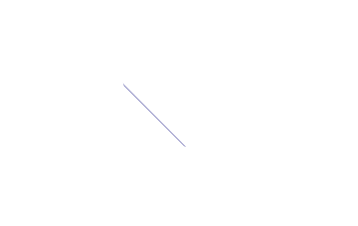 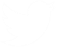 EssentialDesirableQualifications Qualified teacher statusEvidence of continuous INSET and commitment to further professional developmentExperienceExperience of teaching at KS1/2Experience of working in partnership with parentsExperience of teaching mixed classesExperience of working within an academyKnowledge and understandingUnderstanding of the theory and practice of providing effectively for the individual needs of all children e.g. classroom organisation and learning strategiesKnowledge of statutory national curriculum requirements at the appropriate key stageUnderstand the monitoring, assessment, recording and reporting of pupil’s progressUnderstand the statutory requirements of legislation concerning equal opportunities, health and safety, SEND and safeguarding childrenKnowledge of the positive links necessary within the academy and all its stakeholdersKnowledge of effectiveteaching and learning stylesUnderstanding the preparation and administration of statutory national curriculum testsUnderstanding the links between academies, especially partner academiesSkillsPromote the academy’s aims positively and use effective strategies to monitor motivation and moraleDevelop good personal relationships within a teamEstablish and develop close relationships with parents, Governors and the communityCommunicate effectively (both orally and in writing) to a variety of audiencesCreate a happy, challenging and effective learning environmentDevelop strategies for creating community linksPersonal attributes Approachable, committed and enthusiastic Able to motivate yourself and othersAble to keep calm under pressureWell-organised Able to work within a team